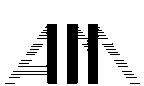 WYDZIAŁ DYRYGENTURY, JAZZU I EDUKACJI MUZYCZNEJKIERUNEK: Jazz i muzyka estradowaROZKŁAD ZAJĘĆ ZBIOROWYCH - ROK AKADEMICKI 2018/2019STUDIA I STOPNIAROK IWychowanie fizyczne - oddzielne ogłoszenieJęzyk angielski rok I-II – oddzielne ogłoszenieChór akademicki (wokalistyka jazzowa) r. I –oddzielne ogłoszenieROK IIWychowanie fizyczne (fakultet) – oddzielne ogłoszenieAnaliza partytury jazzowej ( Prow. zesp.jazz.)- rok II, ad. dr M.Szlempo, oddzielne ogłoszenieROK IIIPraktyka wykonawcza muzyki współczesnej (fakultet) – osobne ogłoszenie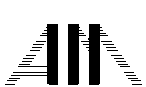 WYDZIAŁ DYRYGENTURY, JAZZU I EDUKACJI MUZYCZNEJKIERUNEK: Jazz i muzyka estradowaROZKŁAD ZAJĘĆ ZBIOROWYCH - ROK AKADEMICKI 2018/2019STUDIA II STOPNIAROK IJęzyk angielski B2+  – oddzielne ogłoszenieROK IIDZIEŃGODZ.PRZEDMIOTSALAPEDAGOGPONIEDZIAŁEK1230-1400Warsztaty słuchania muzyki jazzowej (instr. jazz., prow. zesp. jazz.)4 Warmińskiegoad.. dr  P. OlszewskiPONIEDZIAŁEK1400 – 1630Ruch sceniczny (wok. jazz.)Sala baletowa - Gdańskamgr A. SmędaPONIEDZIAŁEK1700-1830Warsztaty słuchania muzyki jazzowej (wok. jazz., prow. zesp. jazz.)4 Warmińskiegoinstr.A.GrzelakPONIEDZIAŁEK1900 – 2030Dykcja i recytacja (wok. jazz.)108 Gdańskawykł. M. FranaszekPONIEDZIAŁEK1900 – 2115Big-band6 Warmińskiegoad. dr M. SzlempoWTOREKŚRODA1000 – 1130Improwizacja (instr. jazz., prow. zesp. jazz.)6 Warmińskiegodr hab. K. Szymanowski, prof. nadzw.WTOREKŚRODA1200 – 1415Big-band Sala Koncertowa Gdańska prof. dr hab. A. Zubekad. dr M. SzlempoWTOREKŚRODA1300 – 1430Podstawy gry aktorskiej (wok. jazz.)Sala baletowa - Gdańskadr hab. W. Szulc, prof. nadzw.WTOREKŚRODA1500 – 1545Elementarne zadania aktorskie (fakultet) – (specj. Instr. jazz., prow. zesp. jazz.)Sala baletowa - Gdańskadr hab. W. Szulc, prof. nadzw.WTOREKŚRODA1530-1615Emisja głosu z mową zawodową (fakultet) – (wok. jazz.)108 Słowackiegoprof. dr hab. E. WtorkowskaWTOREKŚRODA1630 – 1800Zespoły wokalne (wok. jazz.)6 Warmińskiegoad. dr K. Abrahamowicz – SzlempoWTOREKŚRODA1630 – 1800Instrumentoznawstwo z propedeutyką instrumentacji (instr. jazz., prow. zesp. jazz.) – co 2 tyg5 Warmińskiegoad. dr K. HerdzinWTOREKŚRODA1800 – 1930Instrumentoznawstwo z propedeutyką instrumentacji (wok. jazz., prow. zesp. jazz.) – co 2 tyg..6 Warmińskiegoad. dr K. HerdzinWTOREKŚRODA900- 945Harmonia  gr. A4 Warmińskiegoas. M. AfanasjewWTOREKŚRODA945- 1030Harmonia  gr. B4 Warmińskiegoas. M. AfanasjewWTOREKŚRODA1400 – 1445Anatomia i fizjologia aparatu głosowego (wok. jazz. ) 208 Słowackiegoprof. dr hab. K. SzydziszWTOREKŚRODA1600- 1645Kształcenie rytmiczne (wok. jazz.)1 Warmińskiegodr hab. P. Biskupski, prof. nadzw.CZWARTEK815 – 1030Psychologia (fakultet)115 Słowackiegodr A. NogajCZWARTEK1045-1215Kształcenie słuchu gr. A 4 Warmińskiegoas. A.OlszewskiCZWARTEK1215-1345Kształcenie słuchu gr. B 4 Warmińskiegoas. A.OlszewskiPIĄTEK800 – 930Historia filozofii115 Słowackiegodr T. MarkiewkaDZIEŃGODZ.PRZEDMIOTSALAPEDAGOGPONIEDZIAŁEKWTOREK1100 -1230Metodyka nauczania gry na instrumencie jazzowym (fakultet) -  (instr. jazz., prow. zesp. jazz.)4 Warmińskiegoad. dr P. OlszewskiPONIEDZIAŁEKWTOREK1230-1400Ruch sceniczny (wok. jazz)Sala baletowa - Gdańskamgr A. SmędaPONIEDZIAŁEKWTOREK1900-2115Big-band6 Warmińskiegoad. dr M. SzlempoWTOREK1130 – 1300Literacka interpretacja utworów wokalnych (wok. jazz.)Sala baletowa - Gdańskadr hab. W. Szulc, prof. nadzw.WTOREK1200 – 1415Big-band (instr. jazz.)Sala Koncertowa - Gdańska prof. dr hab. A. Zubekad. dr M. SzlempoWTOREK1345– 1430Harmonia-( wok.jazz.)3 Warmińskiegoas. M.AfanasjewWTOREK1615– 1700Harmonia- (instr.jazz.)3 Warmińskiegoas. M.AfanasjewWTOREK1630– 1800Zespoły wokalne ( wok.jazz., prow. zesp. jazz.)6 Warmińskiegoad. dr K. Abrahamowicz – SzlempoŚRODA900-1030Kształcenie słuchu (instr. jazz.)3Warmińskiegoas. A.OlszewskiŚRODA1030-1200Kształcenie słuchu (wok. jazz.)4 Warmińskiegoas. A.OlszewskiŚRODA1030 – 1200Improwizacja (instr. jazz.)6 Warmińskiegodr hab. K. Szymanowski, prof. nadzw.ŚRODA1200 – 1330Literatura i historia jazzu   4 Warmińskiegodr hab. K. Szymanowski, prof. nadzw.CZWARTEK845– 930Proseminarium pracy naukowej (sem. letni)108 Słowackiegoad. dr E.Boesche-KopczyńskaCZWARTEK945 – 1030Psychologia rozwojowa (fakultet)208 Słowackiegodr P.MichalskaCZWARTEK1030 – 1245Pedagogika (fakultet)115 Słowackiegodr A .NogajCZWARTEK13.30-15.00Metodyka nauczania śpiewu jazzowego ( wok.jazz )6 Warmińskiegoinstr. A.GrzelakDZIEŃGODZ.PRZEDMIOTSALAPEDAGOGPONIEDZIAŁEK1000 – 1130Techniki pracy w studiu (instr. jazzowa, prow. zesp. jazz.)113 Gdańskamgr T.Terpiński PONIEDZIAŁEK1130 – 1300Techniki pracy w studiu (wokal. jazzowa, prow. zesp. jazz. )113 Gdańskamgr T.TerpińskiPONIEDZIAŁEK1900 –2115Big-band6 Warmińskiegoad. dr. M. SzlempoWTOREK1000 – 1130Literacka interpretacja utworów wokalnych ( wok. jazz.)Sala baletowa - Gdańskadr hab. W. Szulc, prof. nadzw.WTOREK1200 – 1415Big-band (instr. jazz.)Sala Koncertowa - Gdańskaprof. dr hab. A. Zubekad. dr M. SzlempoWTOREK1445 – 1615Kształcenie słuchu (wok. jazz.) 3 Warmińskiegoas. M. AfanasjewWTOREK1630 – 1800Zespoły wokalne (wok. jazz.)6 Warmińskiegoad. dr K. Abrahamowicz – SzlempoŚRODA900 – 1030Literatura i historia jazzu 208 Słowackiegomgr Z. PająkŚRODA1030 – 1115Muzyka w filmie i multimediach (fakultet) 210 Słowackiegoas. J. Rochecki ŚRODA1700 – 1745Arteterapia (fakultet) 208 Słowackiegomgr G. NazarukCZWARTEK800 – 845Psychologia rozwojowa (fakultet)208 Słowackiegodr P.MichalskaCZWARTEK845– 930Proseminarium pracy naukowej (sem. zimowy)108 Słowackiegoad. dr E.Boesche-KopczyńskaCZWARTEK1515 – 1645Ochrona własności intelektualnej (sem. zimowy)115 Słowackiegomgr E. CzerskaDZIEŃGODZ.PRZEDMIOTSALAPEDAGOGPONIEDZIAŁEK1200 – 1330Literatura muzyki filmowej i musicalowej (fakultet) - co 2 tyg.208 Słowackiegodr hab. P. Salaber, prof. nadzw.PONIEDZIAŁEK1330-1545Wiedza o teatrze (fakultet) (co 2 tyg.)208 Słowackiegodr hab .P .Salaber, prof. nadzw.PONIEDZIAŁEK1200-1500Metodyka prowadzenia zespołów rozrywkowych  - co 2 tyg.6 Warmińskiegoprof. dr hab. A. ZubekPONIEDZIAŁEK16.30-19.00Analiza partytur jazzowych i estradowych ( prow.zesp.jazz.)- co 2 tyg.6 Warmińskiegoprof. dr hab. A. ZubekPONIEDZIAŁEK1900 – 2115Big-band6 Warmińskiegoad. dr M. SzlempoWTOREK1015-1145Improwizacja  współczesna (co 2 tyg.)4 Warmińskiegoad. dr K. HerdzinWTOREK1200 – 1415Big-band Sala Koncertowa - Gdańskaprof. dr hab. A. Zubekad. dr M. SzlempoWTOREK1430 – 1730Propedeutyka aranżacji i kompozycji (co 2 tyg.)( instr. jazz. wok.jazz. )4 Warmińskiegoprof. dr hab. A. ZubekWTOREK1630 – 1800Zespoły wokalne (wok. jazz. , prow.zesp.jazz.)6 Warmińskiegoad. dr K. Abrahamowicz – SzlempoWTOREK1730 – 2030Propedeutyka instrumentacji (prow. zesp. jazz. i muz. rozr.)4 Warmińskiegoprof. dr hab. A. ZubekŚRODA9.00-10.30Analiza improwizacji jazzowej i style jazzowe6 Warmińskiegodr hab. K. Szymanowski, prof. nadzw.ŚRODA1045-1215Literatura i historia jazzu 208 Słowackiegomgr Z. PająkCZWARTEK1030 – 1200Muzyczna interpretacja utworów wokalnych (wok. jazz.)6   Warmińskiegoinstr. A. GrzelakPIĄTEK900 – 945945 – 10301100 – 1230Aranżacja komputerowa (fakultet)Techniki nagrań (fakultet)Historia kultury 210 Słowackiego210 Słowackiego115 Słowackiegomgr A. Fijołekmgr A. Fijołekdr T. MarkiewkaDZIEŃGODZ.PRZEDMIOTSALAPEDAGOGPONIEDZIAŁEK1030 – 1200Akustyka (fakultet)113 Gdańskawykł. K. KęskaPONIEDZIAŁEK1500 – 1630Analiza jazzowych form muzycznych (co 2 tygodnie)6 Warmińskiegoprof. dr hab.  A. ZubekPONIEDZIAŁEK1545 – 1800Muzyka w teatrze (fakultet) (co 2 tygodnie)208 Słowackiegodr hab. P. Salaber, prof. nadzwPONIEDZIAŁEK1900 – 2115Big-band6 Warmińskiegoad. dr M. SzlempoWTOREK1200 – 1415Big-bnd Sala Koncertowa - Gdańska prof. dr hab. A. Zubekad. dr M. SzlempoWTOREK1430 – 1730Propedeutyka aranżacji i kompozycji (co 2 tyg.) ( prow. zesp. jazz. )4 Warmińskiegoprof. dr hab. A. ZubekWTOREK16.30-18.00Zespoły wokalne (wok. jazz.)6 Warmińskiegoad. dr K. Abrahamowicz – SzlempoCZWARTEK1645 – 1730Promocja i marketing dóbr kultury (sem. zimowy) -fakultet (wok. jazz., prow. zesp. jazz.)208 Słowackiegodr hab. F. Pierzchalski, prof. nadzw. UKWCZWARTEK1645 – 1730Komunikacja społeczna i organizacja imprez (sem. letni)fakultet (wok. jazz., prow. zesp. jazz.)208 Słowackiegodr hab. F. Pierzchalski, prof. nadzw. UKWPIĄTEK930 – 1100Estetyka115  Słowackiegodr T. Markiewka